TBS Camp Weekly Sessions:*June 13 - June 16 Under the SeaJune 19 - June 23 VBS: Maker Fun FactoryJune 26 – June 30 Bubbles, Balloons and All Things Round*July 3 – July 7 Party in the U.S.A.July 10 – July 14 Time TravelJuly 17 – July 21 The Mighty JungleJuly 24 – July 28 ExplorationJuly 31 – August 4 Superheroes *No camp on Monday, June 12 & Tuesday, July 4------------------------------------------Athletic Camps:Soccer……...June 27-July 1; 8:00-11:30Baseball……July 11-15; 8:00-11:30Dear TBS Campers and Parents,Meet the staff………Danielle Gould, TBS Summer Camp Director:  I have been teaching Second Grade at The Basilica School since 2001.  This is my third summer as director and I’m happy to welcome back Mrs. Jensen and Ms. Miriam.   Equally as exciting are the new counselors, some familiar faces: Ms. Ana, Ms. Angie, Mr. Cavaliere and a whole new crew coming all the way from Florida State University.  There will be new weekly themes, service opportunities, field trips, lots of age-appropriate activities and loads of fun! 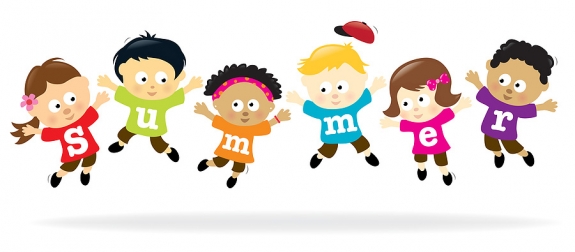 TBS office # 305-294-1031TBS Camp # Camp Groups:Campers entering:PK3 and PK4……………. the “Minnows.”   K and 1st Grade……… the “Dolphins.”  2nd - 6th Grades……… the “Sharks.”  Daily Schedule:Camp groups will follow similar schedules.  Some exceptions will be lunch/nap time for Minnows, age appropriate activities and field trips.  Children entering Kindergarten and up will be invited to attend most field trips.  Any campers staying back from the field trips will continue following the schedule of planned activities.Drop-off & Pick-up:Please enter through the front gate at 700 Truman Avenue, walk your child to their assigned room and sign them in/out.  You will need to refer to the Camp Directory in the front lobby.FACTS – How to pay for camp:All families at The Basilica School should be set up with a FACTS deposit account.  If you are a new family, the school administration will add you to the roster and then send out an invite.  When you receive the invite, you will be able to create a FACTS Account (with a user ID & password).  Then you will be able to place money into the deposit account. Costs:Family Preregistration…$50Weekly Sessions…$3.75/hourSibling Discount…$3.25/hourVBS Camp Only…$60.00 (9:00-12:00)Athletic Camps…$100.00TBS Summer Camp Checklist:Please send these items with your child in a bag each day:  2 snacks and drinksBathing suitTowelSunscreenPlease label all personal items.-------------------------------------------Important Things to Remember…Water bottles are highly recommended – PLEASE LABEL!Parents must sign campers in/out daily with the counselors.Breakfast and lunch are free!  Send snacks/drinks 2X per day.The “Camp Directory” bulletin board in the front lobby will help with drop-off and pick-up.Campers attend field trips based on age and the discretion of the TBS Camp staff.Check the schedule for field trips to ensure your child is on time!The Basilica SchoolSummer Camp2017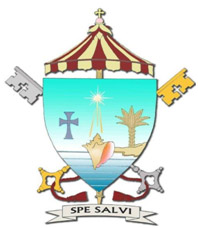      Minnows		        Dolphins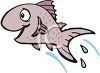 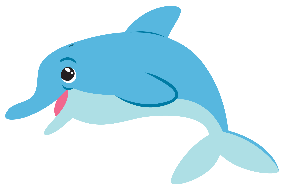  PreK3 & PreK4        Kindergarten & 1st Grades    Sharks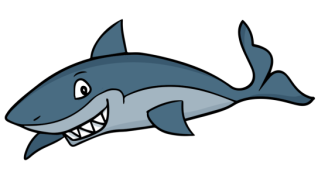            2nd – 6th Grades